Matsáætlun leikskólans Dals skólaárið 2021-2022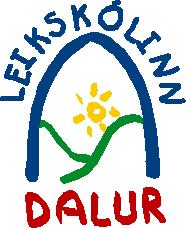 ViðfangsefniMarkmið með umbótumViðmið um árangurTímaáætlunÁbyrgðaraðiliEndurmat; hvenær og hvernigAðgerðir til umbótaFramsetning á niðurstöðumHvað þarf að meta?Að hverju er stefnt?Hvernig framkvæmum við það?Hvenær hefst og hvenær lokið?Hver ber ábyrgð?Hvernig á að meta? (könnun, rýnihópur, safna gögnum)Niðurstöður metnar.-náðust markmið?Hvar birtast niðurstöður?Læsi og samskipti Endurskoða eitt af námssviðunum: læsi og samskiptiSpurningarlisti/matsblöð frá Kópavogsbæokt 2021/vor 2022Matsteymi/deildarstjórarDeildarfundir og starfsfólk svara listumVor 2022 /gerð umbótaáætlunStarfsáætlun 2022-2023ForeldrasamtölEndurskoða fyrirkomulag foreldrasamtalaNota Tras og nýtt blað fyrir fín- og gróf hreyfingarokt/nóv 2021/Vor 2022Matsteymi og stjórnendurKennarar sem taka foreldrasamtölVerður endurmetið vor 2022Starfsáætlun 2022-2023Viðburðir DalsEndurskoða strax hvern viðburðMatsblöð fyrir hvern viðburð er í matsmöppumAllt skólaárið Deildarstjórar ásamt matsteymiHver deild gerir sitt mat og skilar í möppunaEndurskoða daginn eftir á skilaboðafundiVinnulýsing er breytt efir ábendingar.Stórvægilegar breytingar koma fram í starfsáætlunMat barnaEfla mat barna í skólastarfinuErum að finna leiðirMaí 2022Matsteymi StjórnendurVor 2022Starfsáætlun2022-2023